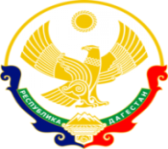 МИНИСТЕРСТВО ОБРАЗОВАНИЯ И НАУКИ РЕСПУБЛИКИ ДАГЕСТАНМКОУ «Бугленская СОШ имени Ш.И.Шихсаидова»Россия, республика Дагестан, 368210, Буйнакский район село Буглен, ул. Спортивная 6,  e-mail :buglen_school@mail.ru    ОГРН:1030500714793 ИНН:0507009667                                                                                                                                                                                     Утвержден:                                                                                                                                                                               директором МКОУ                                                                                                                                                                              «Бугленская СОШ.                                                                                                                                                                 им. Ш.И.ШИХСАИДОВА»                                                                                                                                                                                                                                                         ________ Джаватовой А                                                                                                                                                                         зам. директора по в/р                                                                                                                                                               ________Джахбаровой Д.Г.                                                                                                                                                                          «__»______2018ГОД._Планпо реализации республиканской целевой программы«Ответственность родителей за воспитание и обучение детей»МКОУ «Бугленская СОШ им. Ш.И.Шихсаидова»15.11.18год- родительское собрание в 11  классе МКОУ « Бугленской СОШ. имени Ш.И.Шихсаидова»- Мы сдаем ЕГЭ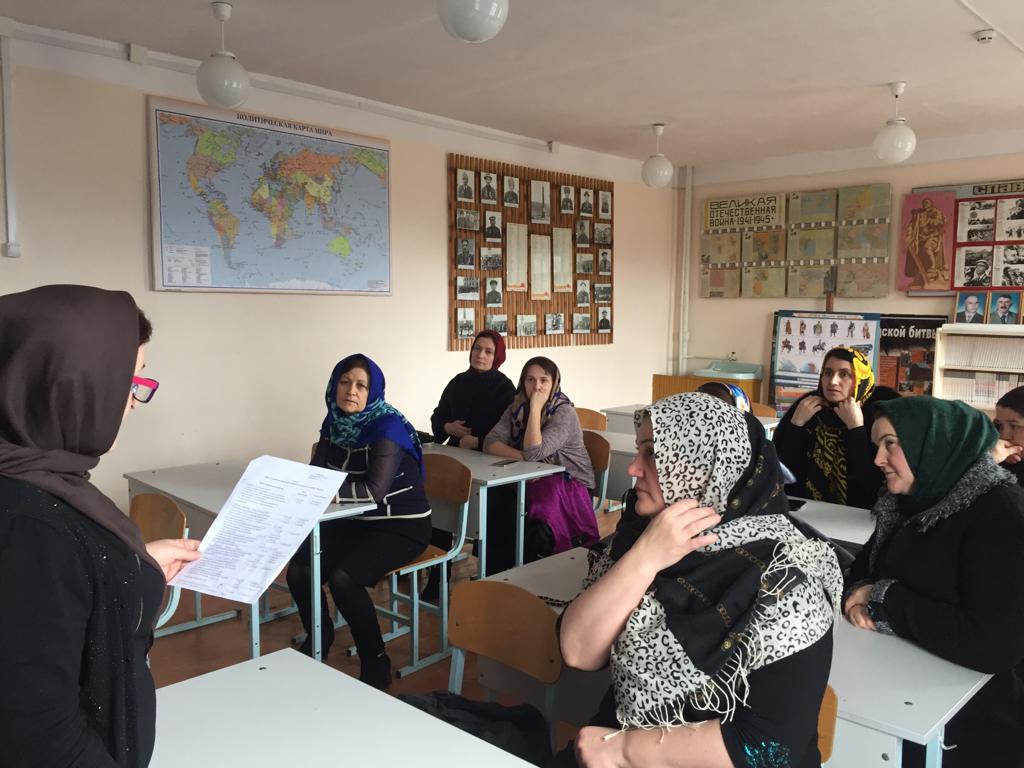 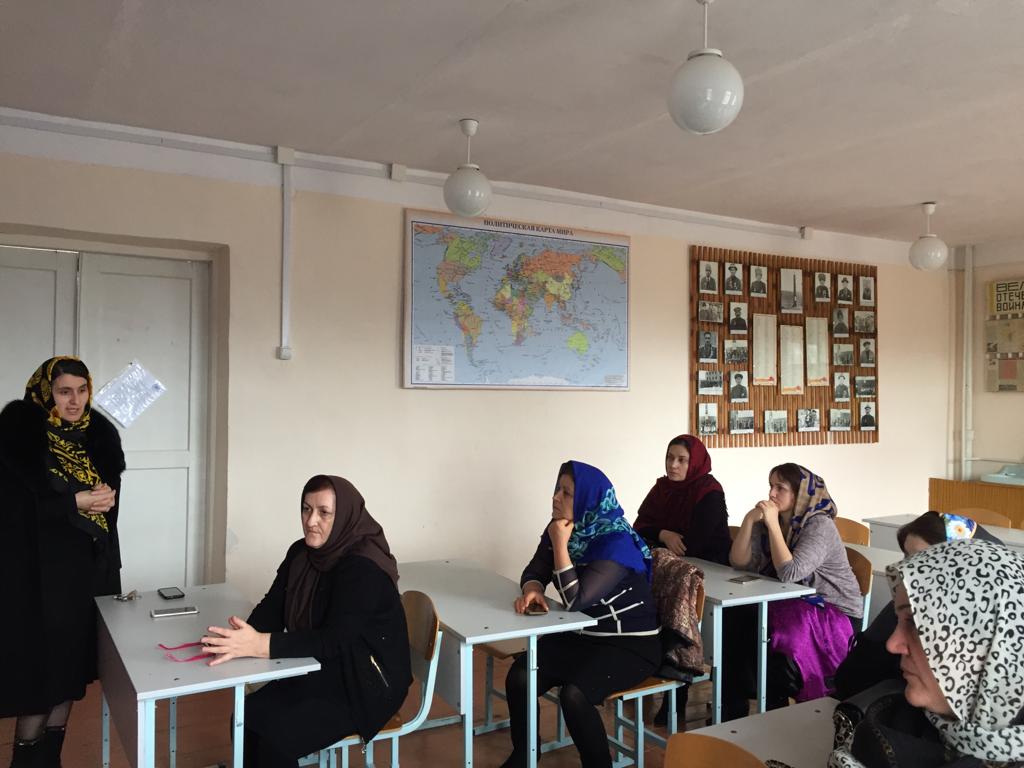 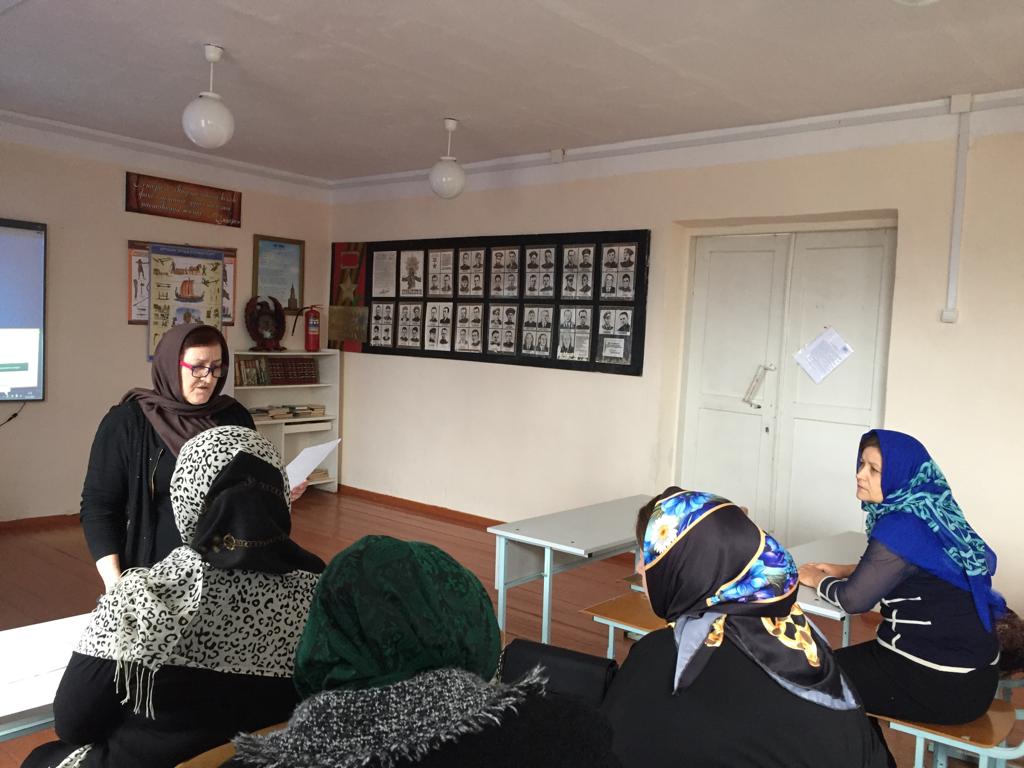  24.11.18год.  МКОУ «Бугленская СОШ. им. Ш. И. Шихсаидова» . единое родительское собрание  совместно  с инспектором по пропаганде 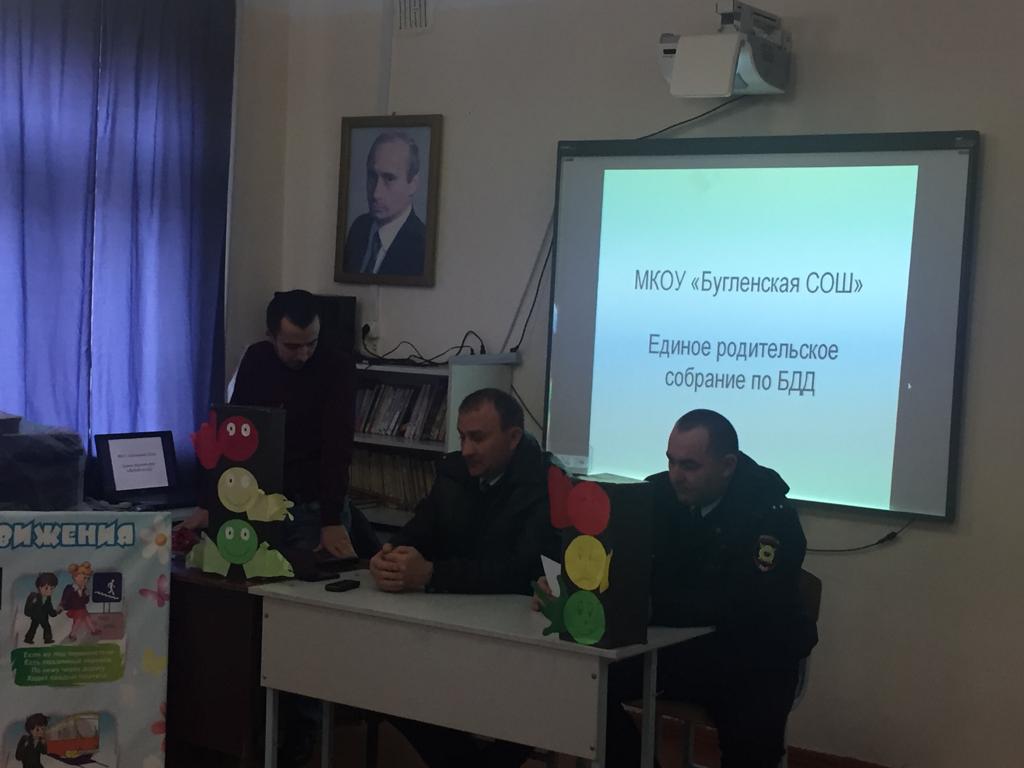 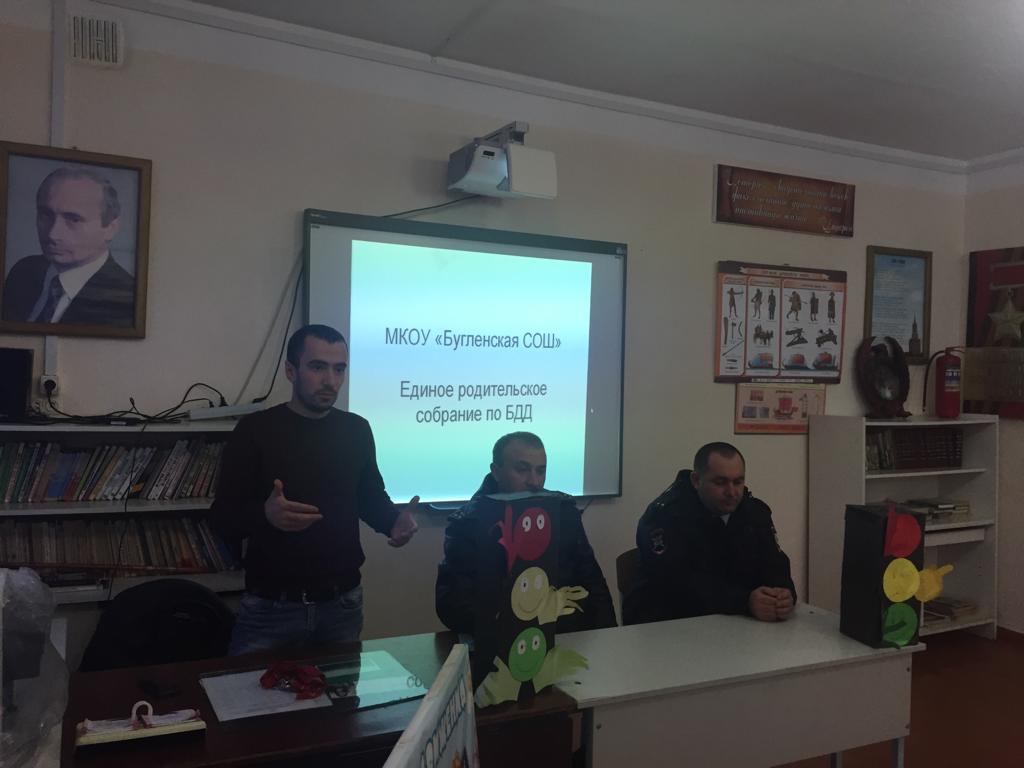 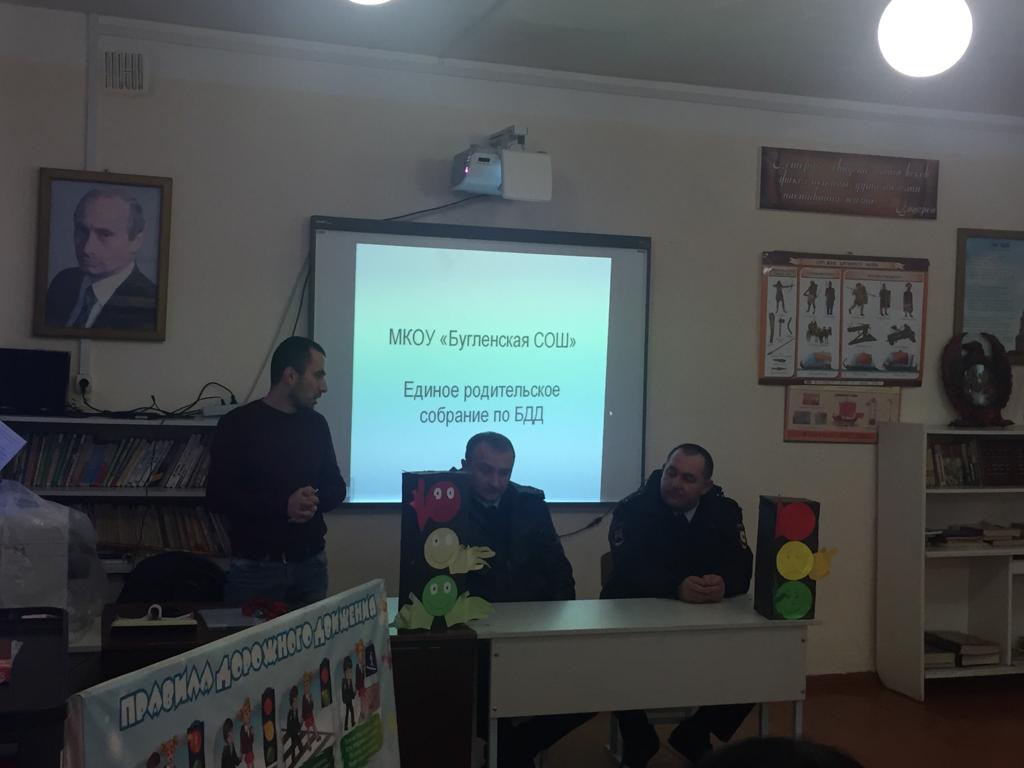 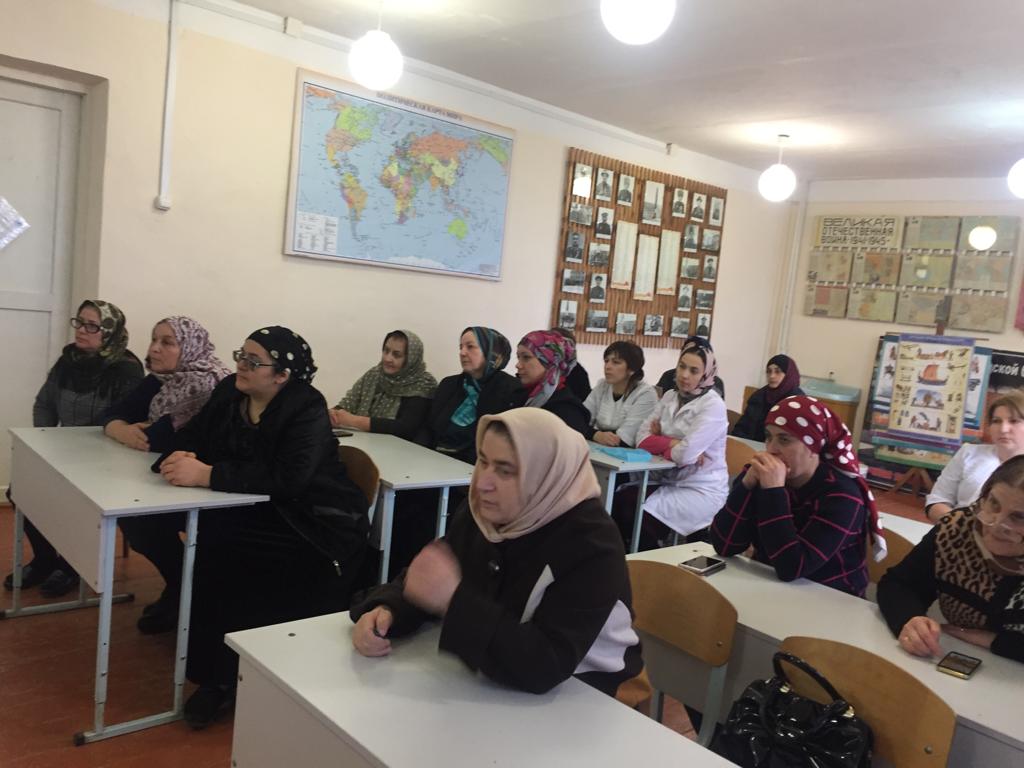 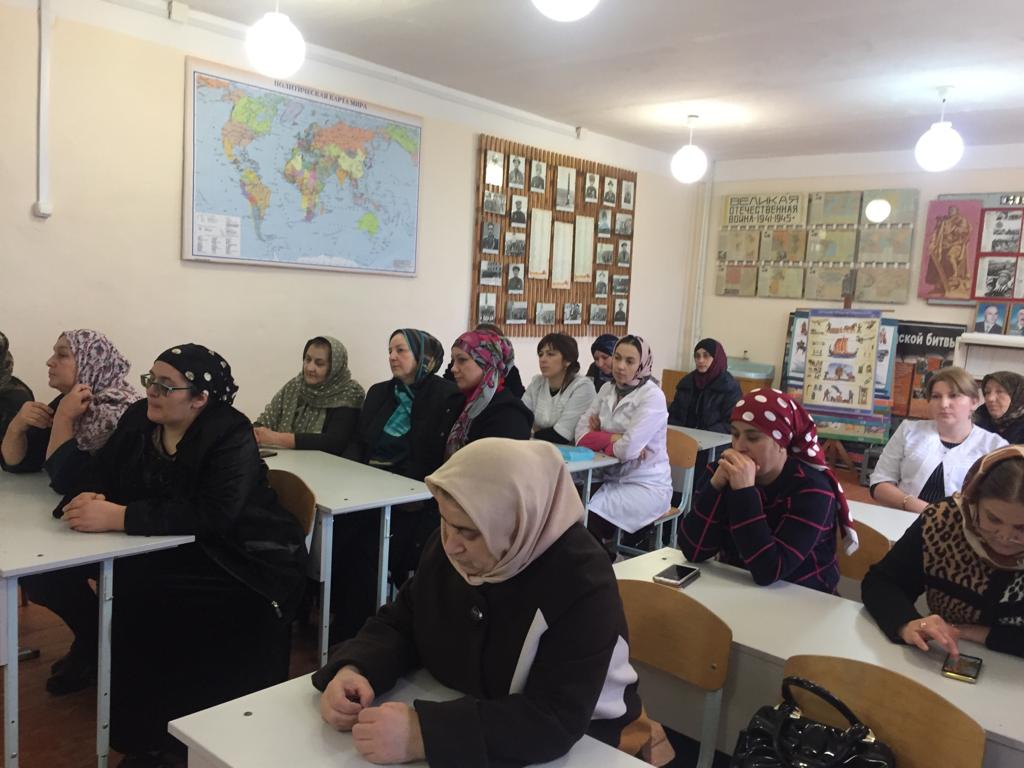 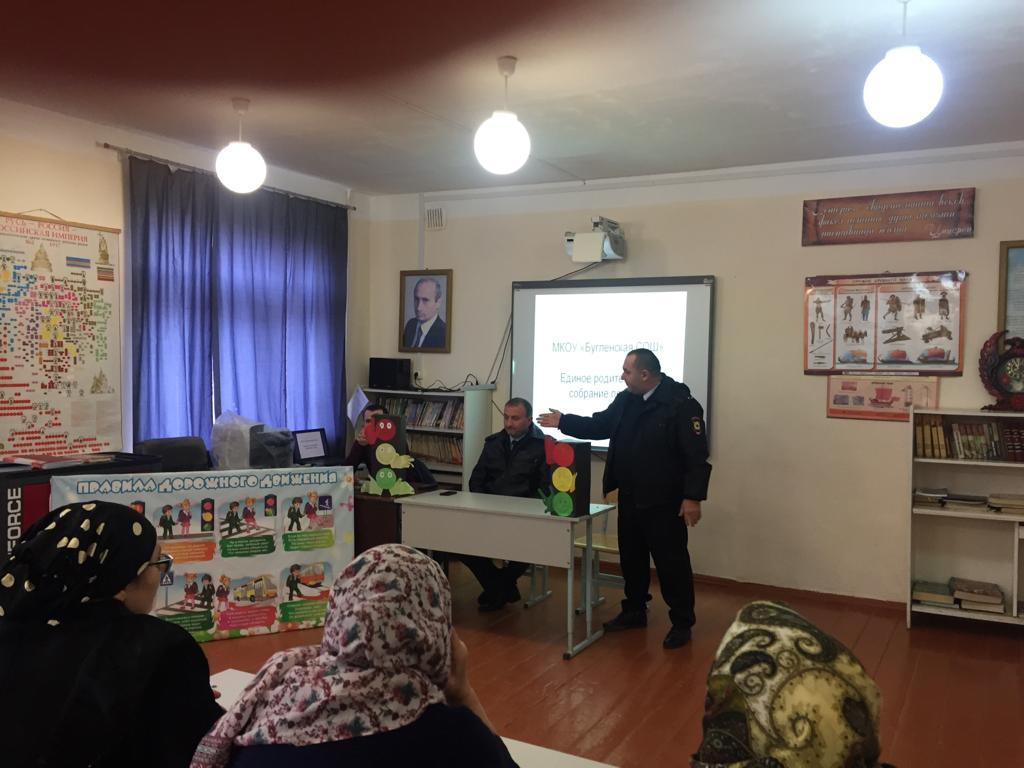 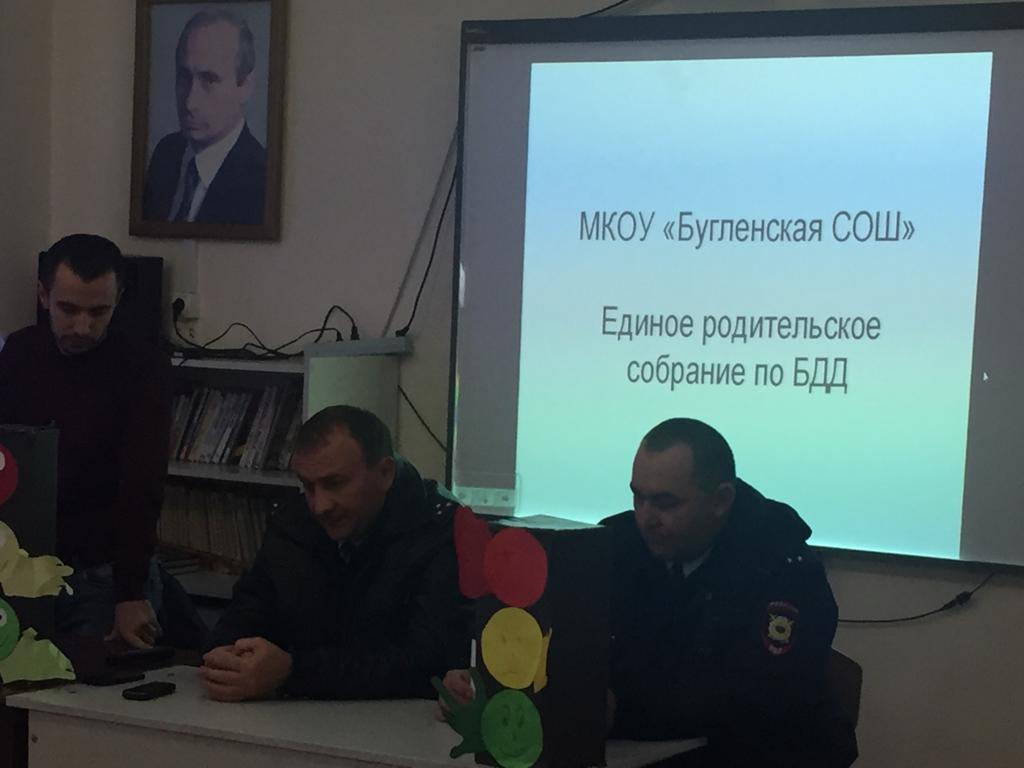                  Заместитель директора по ВР_________________Джахбарова Д.Г.№Проводимые мероприятия.Класс.Кол.-во.Дата.Ответственные.Гости.1Общешкольное   родительское собрание1-1123716.11.18.Зам. по ВР. РУК. по безопасности.родители1Родительский комитет-проверка  санитарного состояния столовой ,сан. узлов. 12Ежемесячно.Родительский комитет.родители2Посещение родителями уроков .В теч. Года.родители3 Анкетирование родителей.1-11237В ТЕЧ ГОДАСоц. педогог.Психолог ГаджиеваС.М.родители4Родительские собрания в 9-11 классах.15.11.18.Кл.руководители.РОДИТЕЛИ.